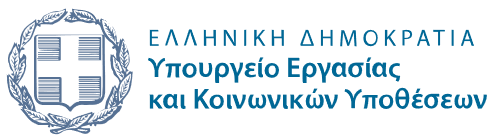 Αναρτήθηκαν τα αποτελέσματα για το νέο πρόγραμμα νέων επιχειρηματιών 30-45 ετών σε 6 περιφέρειες με επιχορήγηση 14.800 ευρώΣήμερα, Παρασκευή 27 Ιανουαρίου 2023, αναρτήθηκαν στον ιστότοπο της ΔΥΠΑ τα αποτελέσματα αξιολόγησης αιτήσεων χρηματοδότησης για το νέο «Πρόγραμμα επιχορήγησης επιχειρηματικών πρωτοβουλιών απασχόλησης 3.220 νέων ελεύθερων επαγγελματιών ηλικίας 30 έως 45 ετών, στις Περιφέρειες Αν. Μακεδονίας και Θράκης, Δυτικής Ελλάδας, Ηπείρου, Θεσσαλίας, Κεντρικής Μακεδονίας και Δυτικής Μακεδονίας, με έμφαση στην ψηφιακή οικονομία».Η δράση αφορά στην ενίσχυση νέων επιχειρήσεων που έχουν δημιουργήσει (από 1 Ιανουαρίου 2022) πρώην άνεργοι ηλικίας 30-45 ετών, με έμφαση στις επιχειρήσεις που δραστηριοποιούνται σε κλάδους της ψηφιακής οικονομίας.Η επιχορήγηση ανέρχεται σε 14.800 ευρώ και θα καταβληθεί σε τρεις δόσεις ως εξής: 1η δόση 4.000 ευρώ, μετά την έγκριση της αίτησης χρηματοδότησης2η δόση 5.400 ευρώ, μετά τη λήξη του α’ εξάμηνου από την έναρξη ή από την ημερομηνία θεμελίωσης του συνόλου των όρων και προϋποθέσεων της δράσης 3η δόση 5.400 ευρώ, μετά τη λήξη του β’ εξάμηνου από την έναρξη ή από την ημερομηνία θεμελίωσης του συνόλου των όρων και προϋποθέσεων της δράσης. Ενστάσεις δύνανται να υποβληθούν ηλεκτρονικά μέσω του Πληροφοριακού Συστήματος Κρατικών Ενισχύσεων (ΠΣΚΕ) του Υπουργείου Ανάπτυξης και Επενδύσεων στη διεύθυνση www.ependyseis.gr εντός της αποκλειστικής προθεσμίας των δέκα πέντε (15) ημερολογιακών ημερών από την ενημέρωση των ενδιαφερομένων (από Δευτέρα 30-1-2023 και ώρα 13:00 έως Δευτέρα 13-2-2023 και ώρα 15:00).Ο συνολικός προϋπολογισμός του προγράμματος ανέρχεται σε 47.656.000 ευρώ και  συγχρηματοδοτείται από το Ελληνικό Δημόσιο και το Ευρωπαϊκό Κοινωνικό Ταμείο, στο πλαίσιο του Επιχειρησιακού Προγράμματος Ανταγωνιστικότητα, Επιχειρηματικότητα και Καινοτομία - ΕΠΑνΕΚ 2014-2020.Η διαδικασία, η μεθοδολογία και τα κριτήρια αξιολόγησης των αιτήσεων περιγράφονται αναλυτικά στη Δημόσια Πρόσκληση. Για περισσότερες πληροφορίες επισκεφτείτε τη διεύθυνση www.dypa.gov.gr 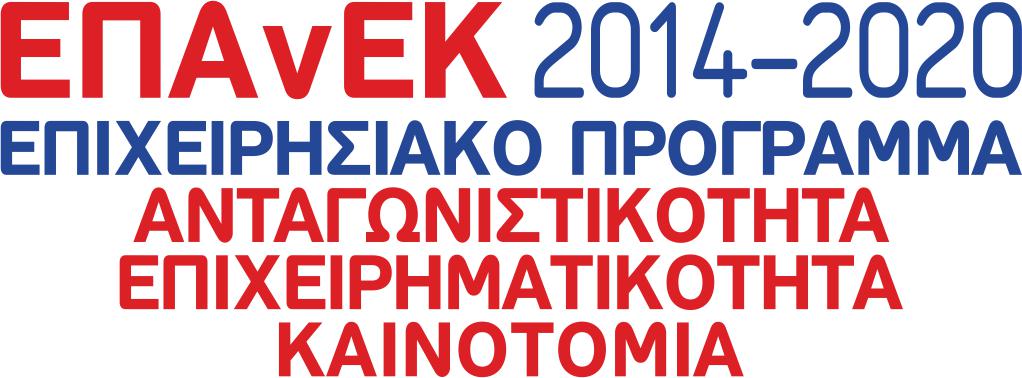 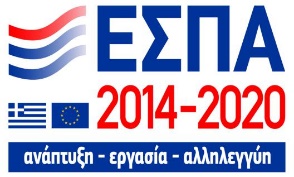 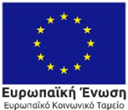 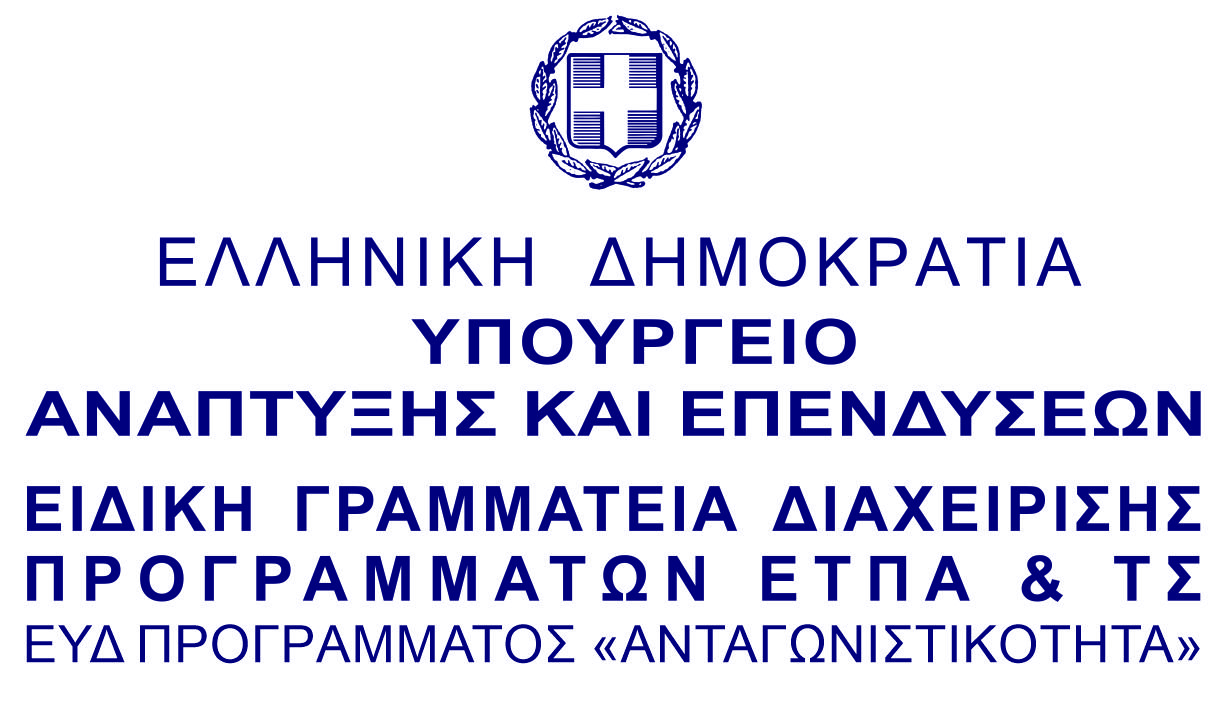 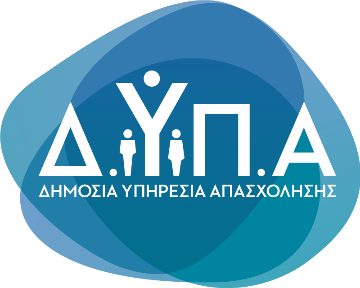 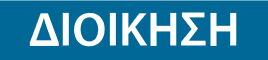 Τμήμα Επικοινωνίας &Δημοσίων ΣχέσεωνΑθήνα, 27.01.2023